Андрюнина Л.А., воспитательМБОУ «Школа №32» г.о.Балашиха«Создание раскраски –антистресс своими руками»ЦЕЛЬ: создание раскраски- антистресс,  как способа снятия напряжения и отвлечение от внешних тревог в работе с детьми.Антистресс-раскраски — достаточно простой, но действенный метод снятия тревожности и реализации творческого потенциала. Здесь нельзя допустить ошибку, что повышает уверенность в собственных действиях.Раскраски — это возможность почувствовать лёгкость и удовольствие от самого процесса деятельности.Отличительная особенность раскрасок антистресс- сложный сюжет и огромное количество разнообразных мелких деталей.В чем польза таких раскрасок?ПОМОГАЮТ ИЗБАВИТЬСЯ ОТ:- стресса- напряжения - агрессии- беспокойства - депрессивных состояний - расстройств приема пищиТри причины воспользоваться этим мастер-классом:1. Поможет успокоиться.2. Разгрузит мозг.3. Заменит ребенку компьютерные и мобильные игры.Что понадобится?-примитивная раскраска-контур-маркер черного цвета-фломастерыС чего начать?Контурное изображение дополняем произвольными линиями- прямыми, изогнутыми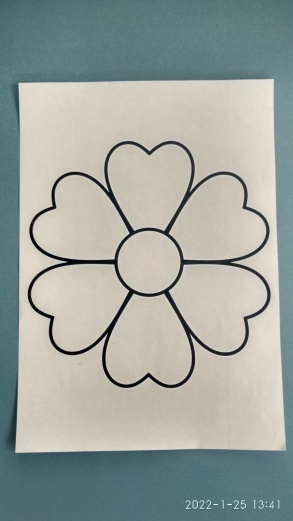 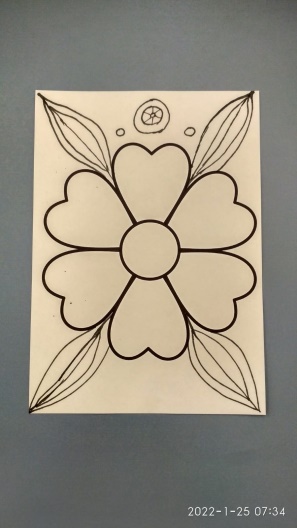 Добавляем мелкие детали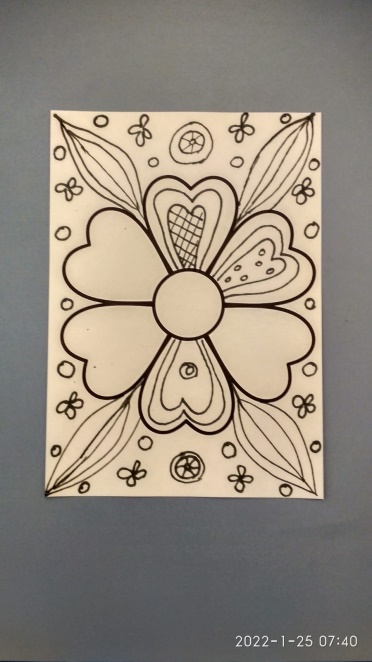 Крупные фрагменты разделяем линиями, клетками, полоскамиПриступаем к раскрашиванию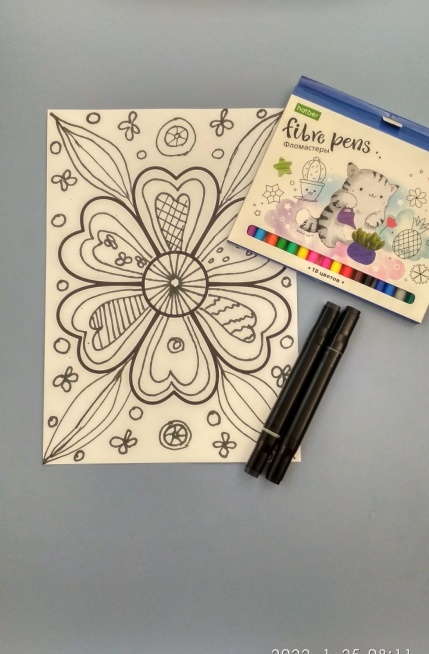 Каждый элемент имеет свой цвет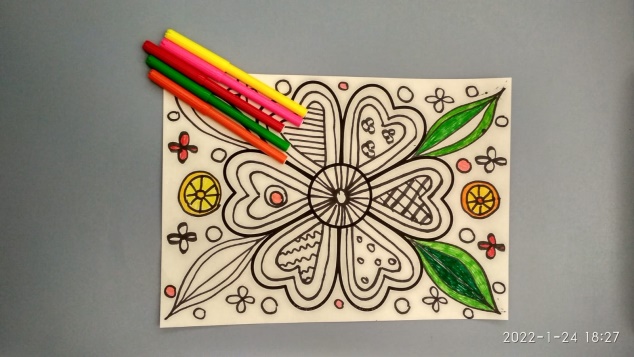 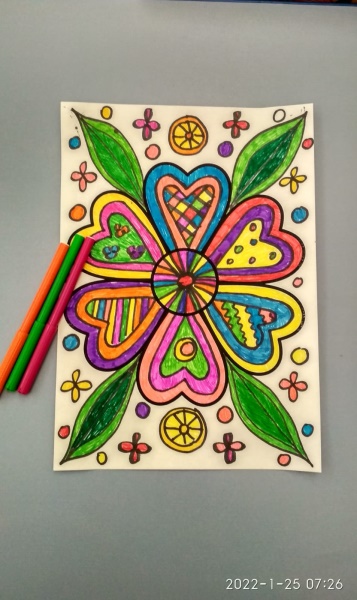 Творите вместе с детьми!